КролиководствоБекетов, С. В. Структура поголовья кроликов согласно переписи 2016 г. / С. В. Бекетов. – Текст (визуальный) : электронный // Вопросы кролиководства. – 2020. – № 1. – С. 28–30. – URL: https://www.elibrary.ru/item.asp?id=43154444 (дата обращения 04.12.2020)Зырянова, Н. А. Изменение привесов живой массы молодняка кроликов на фоне применения стимулирующей добавки / Н. А. Зырянова. – Текст (визуальный) : электронный // АПК: инновационные технологии. – 2020. – № 3. – С. 11–15. – URL: https://www.elibrary.ru/item.asp?id=44053763 (дата обращения 02.11.2020)В животноводстве немаловажная роль отводится кролиководству. Именно эта отрасль занимается выращиванием и разведением животных, дающих потомство несколько раз в году. Кролики способны давать в значительно короткий срок мясо и шкурки. В связи с интенсивным размножением кроликов эту продукцию можно получить в сжатые сроки. Получение крольчатины и шкурсырья высокого качества от кроликов должно быть основано на принципе полноценного кормления с включением необходимых для организма макро- и микроэлементов, витаминов. Как известно, недостаточное количество в кормах минеральных веществ (микро-, макроэлементов и витаминов) и, соответственно, их избыток могут привести к дисбалансу и отклонениям в организме кроликов, что отразится на их росте, как правило, снижении иммунитета, плохой поедаемости и усвояемости корма, что, как следствие, может привести к снижению продуктивности. Включение стимулирующих добавок с основным рационом дает гарантию молодняку кроликов в полноценности по макро- и микроэлементам и витаминам.Казаков, А. В. Отличия декоративных кроликов от сельскохозяйственных / А. В. Казаков. – Текст (визуальный) : электронный // Вопросы кролиководства. – 2020. – № 1. – С. 6–7. – URL: https://www.elibrary.ru/item.asp?id=43154438 (дата обращения 04.12.2020)Декоративным можно считать любого кролика, который содержится как домашний питомец. Чаще всего это животные относительно небольших размеров (700-3500 г) или так называемые карликовые породы. Иногда к декоративным относят и представителей крупных мясных и мясо-шкурковых пород кроликов (массой тела 5 и более кг).Калугин, Ю. А. Как правильно составить рацион для кроликов / Ю. А. Калугин – Текст (визуальный) : электронный // Вопросы кролиководства. – 2020. – № 1. – С. 9–17 – URL: https://www.elibrary.ru/item.asp?id=43154440 (дата обращения 04.12.2020)В статье излагается методика составления рационов для кроликов с примерами и вариантами заданий для самостоятельной работы. Статья дополнена справочной информацией по нормам кормления кроликов в различные физиологические периоды, а также таблицами по питательности кормов, наиболее часто используемых в кролиководстве.Рассказова, Н. Т. Эффективность применения биологически активных веществ в кормлении молодняка кроликов в Приморском крае / Н. Т. Рассказова, Е. А. Вострикова. – Текст (визуальный) : электронный // Аграрный вестник Приморья. – 2020. – № 1 (17). – С. 23–26. – URL: https://elibrary.ru/item.asp?id=42918097 (дата обращения 05.11.2020)Проблемой отсутствия промышленного производства крольчатины в России озабочены государственные и частные организации, так как спрос на этот диетический продукт растёт. Количество и качество мяса в большей степени зависят от полноценного, сбалансированного по питательным веществам и обменной энергии рациона. В настоящее время появились новые препараты из растений, которые хорошо усваиваются организмом животных. К таким биологически активным веществам относятся препарат, полученный из шелухи шишек кедра (Кед) и луба бархата амурского (ЛБА). При включении к основному рациону молодняка кроликов препарата Кед+ЛБА было установлено его положительное влияние на абсолютный прирост живой массы - 6,1 %, сохранность поголовья - 13,3 %, убойный выход - 3,3 %, рентабельность - 18,1 %.Ширяев, А. Г. Минор - новая порода карликовых кроликов / Ширяев А.Г. – Текст (визуальный) : электронный // Вопросы кролиководства. – 2020. – № 1. – С. 2–5. – URL: https://www.elibrary.ru/item.asp?id=43154437 (дата обращения 04.12.2020)Порода кроликов минор – это маленькое компактное существо с короткими ушками, длиною тела около 20 см и весом примерно 1 кг. На сегодняшний день миноры - самые маленькие карликовые кролики, зарегистрированные в России.Составитель: Л. М. Бабанина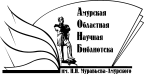 «Амурская областная научная библиотека имени Н.Н. Муравьева-АмурскогоОтдел формирования и обработки фондов